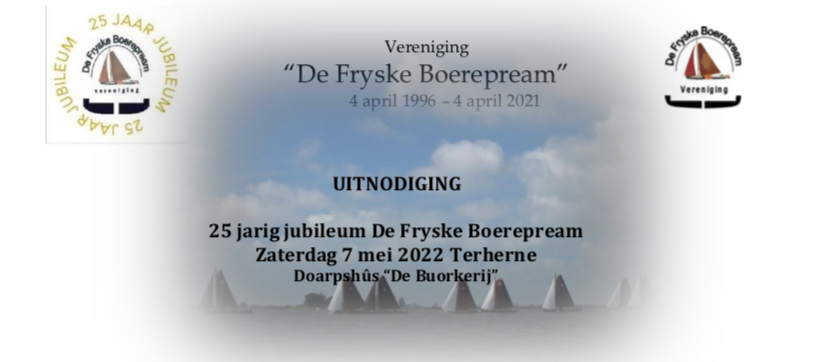 AntwoordstrookWij doen wel/niet* mee aan de speurtocht op het waterPraamnummer ……  Naam van de praam: ……………………………………………….Om het publiek een aanbod te kunnen doen, kan iedere schipper er voor kiezen al dan niet tegen betaling opvarenden mee te nemen. Gegadigden worden op site doorverwezen naar de daarvoor beschikbare pramen. Wij kunnen ……  gasten meenemen. Dit kan op de site vermeld worden. Op de receptie zijn wij met …………. personen aanwezig. Wij doen wel/niet* mee aan de proloog. Praamnummer: ………..Naam van de praam: ……………………………………………………..Tijdens de wedstrijden kunnen de wedstrijdpramen geen gasten meenemen. Mogelijk kunnen wel opstappers mee bij het admiraalzeilen.Bij het admiraalzeilen kunnen wij……….. gasten meenemen. Dit kan op de site vermeld worden. Op de receptie zijn wij met ………. personen aanwezig.  Een kopie van deze pagina voor 29 april  opsturen naar: postmaster@defryskeboerepream.nl* doorstrepen wat niet van toepassing is.